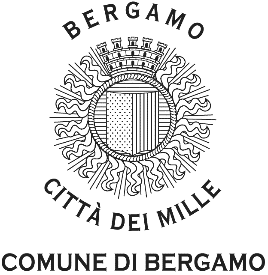 DIREZIONE GARE, APPALTI, LAVORI PUBBLICI, INFRASTRUTTURE E STRADESERVIZIO CONTRATTI, APPALTI E PROVVEDITORATOELABORATI PROGETTUALIElenco allegati. Attenzione i file saranno disponibili per il download fino al 31/05/2021* in caso di link non funzionanti copiare e incollare gli url nel browserNome fileDimLinkfirmati.zip36MBhttp://webmail2.comune.bergamo.it/BigMailAttachments/BigMailAttachments.nsf/tuttopercodice/A0E138543A3F6277C12586AA002F4A71/$FILE/firmati.zip

(a684dd61d6522412ec24688ca54df50043ca3b5334129588bc79b0ced04504b5)